BOARD OF MANAGEMENT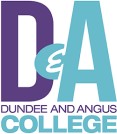 Audit and Risk CommitteeTuesday 6 June 2023 at 5.00pm Room A625, Kingsway Campus (MS Teams option available)AGENDAWELCOMEAPOLOGIESDECLARATIONS OF CONNECTION & INTERESTMINUTE OF THE PREVIOUS MEETING - 7 March 2023     Paper A for approvalMATTERS ARISINGPaper B for notingVICE CHAIR APPOINTMENTVerbal updateSTINTERNAL AUDITPartnership WorkingTeaching Staff Utilisation2022/23 Progress reportFollow Up SummaryPaper C for approvalPaper D for approvalPaper E for approvalPaper F for informationHLHLHLSTCITY OF GLASGOW COLLEGE LESSONS LEARNED REPORT RECOMMENDATIONSPaper G for informationSTSTRATEGIC RISK REGISTERRisk Register UpdateStrategic Risk RegisterPaper H for approvalSTGARDYNE THEATRE LIMITED AUDIT ARRANGEMENTSPaper I for approvalSTEXTERNAL AUDIT PLANPaper J for informationMSDATE OF NEXT MEETING – Tuesday 19 September 2023 at 5.00pm in Room A625, Kingsway CampusDATE OF NEXT MEETING – Tuesday 19 September 2023 at 5.00pm in Room A625, Kingsway Campus